Приложение № 6к Административному регламенту по предоставлению  муниципальной услугиФорма заявления о предоставлении муниципальной услугиВ Администрацию Спасского сельского поселенияЗаявление о постановке на учет граждан, нуждающихся в предоставлении жилого помещенияЗаявитель _____________________________________________________________(фамилия, имя, отчество (при наличии), дата рождения, СНИЛС)Телефон: _____________________________________________________________________Адрес электронной почты: _____________________________________________________________________________Документ, удостоверяющий личность заявителя:наименование: ________________________________________________________________серия, номер ______________________________дата выдачи: ________________________кем выдан: ___________________________________________________________________код подразделения: ____________________________________________________________Адрес регистрации по месту жительства: __________________________________________2. Представитель заявителя:- Физическое лицо Сведения о представителе: _____________________________________________________________________________                                                                            (фамилия, имя, отчество (при наличии)Документ, удостоверяющий личность представителя заявителя:наименование: ________________________________________________________________серия, номер _____________________________дата выдачи: _________________________Контактные данные ____________________________________________________________                                                                                    (телефон, адрес электронной почты)Документ, подтверждающий полномочия представителя заявителя:_____________________________________________________________________________ - Индивидуальный предприниматель 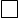 Сведения об индивидуальном предпринимателе:Полное наименование __________________________________________________________ОГРНИП_____________________________________________________________________ИНН_________________________________________________________________________Контактные данные ____________________________________________________________                                                                                    (телефон, адрес электронной почты)Документ, подтверждающий полномочия представителя заявителя:_____________________________________________________________________________ - Юридическое лицо Сведения о юридическом лице:Полное наименование_________________________________________________________________ОГРН________________________________________________________________________ИНН_________________________________________________________________________Контактные данные ________________________________________________________________                                                           (телефон, адрес электронной почты) - Сотрудник организации             Сведения о представителе: __________________________________________________________                                                                                       (фамилия, имя, отчество (при наличии)Документ, удостоверяющий личность представителя заявителя:наименование: _______________________________________________________________серия, номер _____________________________дата выдачи: _________________________Контактные данные
 _______________________________________________________________                                                          (телефон, адрес электронной почты)Документ, подтверждающий полномочия представителя заявителя:_____________________________________________________________________________ - Руководитель организации Документ, удостоверяющий личность представителя заявителя:наименование: ________________________________________________________________серия, номер _____________________________дата выдачи: _________________________Контактные данные ____________________________________________________________                                                                                        (телефон, адрес электронной почты)Документ, подтверждающий полномочия представителя заявителя:_____________________________________________________________________________3. Категория заявителя:- Малоимущие граждане - Наличие льготной категории 4. Причина отнесения к льготной категории:4.1. Наличие инвалидности - Инвалиды - Семьи, имеющие детей-инвалидов Сведения о ребенке-инвалиде: 
______________________________________________________                         (фамилия, имя, отчество (при наличии)Дата рождения ___________________________________________________________________СНИЛС __________________________________________________________________________4.2. Участие в войне, боевых действиях, особые заслуги перед государством - Участник событий (лицо, имеющее заслуги) - Член семьи (умершего) участника Удостоверение ___________________________________________________________________4.3. Ликвидация радиационных аварий, служба в подразделении особого риска - Участник событий - Член семьи (умершего) участника Удостоверение ___________________________________________________________________4.4. Политические репрессии  - Реабилитированные лица - Лица, признанные пострадавшими от политических репрессий Документ о признании пострадавшим от политических репрессий_____________________4.5. Многодетная семья Реквизиты удостоверения многодетной семьи: _____________________________________                                                                                                                     (номер, дата выдачи, орган (МФЦ) выдавший удостоверение)  4.6. Категории, связанные с трудовой деятельностью Документ, подтверждающий отнесение к категории _________________________________  4.7.  Дети-сироты или дети, оставшиеся без попечения родителей Документ, подтверждающий утрату (отсутствие) родителей _____________________________________________________________________________Дата, когда необходимо получить жилое помещение ____________________________________    4.8. Граждане, страдающие хроническими заболеваниями Заключение медицинской комиссии о наличии хронического заболевания _____________________________________________________________________________5. Основание для постановки на учет заявителя (указать один из вариантов): 5.1. Заявитель не является нанимателем (собственником) или членом семьи нанимателя (собственника) жилого помещения   5.2. Заявитель является нанимателем или членом семьи нанимателя жилого помещения по договору социального найма, обеспеченным общей площадью на одного члена семьи меньше учетной нормы Реквизиты договора социального найма _____________________________________________________________________________(номер, дата выдачи, орган, с которым заключен договор) 5.3. Заявитель является нанимателем или членом семьи нанимателя жилого помещения социального использования, обеспеченным общей площадью на одного члена семьи меньше учетной нормы Наймодатель жилого помещения:-Орган 1 власти -Орган местного самоуправления - Организация Реквизиты договора найма жилого помещения______________________________________                                                                           (номер, дата выдачи, орган, с которым заключен договор)5.4. Заявитель является собственником или членом семьи собственника жилого помещения, обеспеченным общей площадью на одного члена семьи меньше учетной нормы 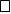 Право собственности на жилое помещение:- Зарегистрировано в ЕГРН - Не зарегистрировано в ЕГРН Документ, подтверждающий право собственности на жилое помещение__________________Кадастровый номер жилого помещения ______________________________________________ -  Заявитель проживает в помещении, не отвечающем по установленным для жилых помещений требованиям 6. Семейное положение:Проживаю один              Проживаю совместно с членами семьи 7. Состою в браке         Супруг: __________________________________________________________________________                                              (фамилия, имя, отчество (при наличии), дата рождения, СНИЛС)Документ, удостоверяющий личность:наименование:_________________________________________________________________серия, номер ______________________________дата выдачи: ________________________кем выдан: ___________________________________________________________________код подразделения: ____________________________________________________________Адрес регистрации по месту жительства: __________________________________________Реквизиты актовой записи о заключении брака________________________________________                                                                                                          (номер, дата, орган, место  государственной регистрации)8. Проживаю с родителями (родителями супруга) 8.1.ФИО родителя________________________________________________________________                                               (фамилия, имя, отчество (при наличии), дата рождения, СНИЛС)Документ, удостоверяющий личность:наименование: ________________________________________________________________серия, номер ______________________________дата выдачи: ________________________кем выдан: ____________________________________________________________________Адрес регистрации по месту жительства: _____________________________________________________________________________8.2.ФИО родителя________________________________________________________________                                              (фамилия, имя, отчество (при наличии), дата рождения, СНИЛС)Документ, удостоверяющий личность:наименование: ________________________________________________________________серия, номер ______________________________дата выдачи: ________________________кем выдан: ___________________________________________________________________Адрес регистрации по месту жительства: _____________________________________________________________________________9. Имеются дети ФИО ребенка____________________________________________________________________                                                                       (фамилия, имя, отчество (при наличии), дата рождения, СНИЛС) Документ, удостоверяющий личность:наименование: ____________________________________________________________________серия, номер ______________________________дата выдачи: ________________________кем выдан:______________________________________________________________________ Реквизиты актовой записи о рождении ребенка_____________________________________                                                                                                              (номер, дата, орган, место государственной  регистрации)10. Имеются иные родственники, проживающие совместно ФИО родственника_____________________________________________________________                                                                                         (фамилия, имя, отчество (при наличии), дата рождения, СНИЛС) Документ, удостоверяющий личность:наименование: ________________________________________________________________серия, номер ______________________________дата выдачи: ________________________кем выдан: ____________________________________________________________________Адрес регистрации по месту жительства: _____________________________________________________________________________Полноту и достоверность представленных в запросе сведений подтверждаю.Даю  свое  согласие  на  получение,  обработку и передачу моих персональных данных  согласно Федеральному закону от 27 июля 2006 г.  № 152-ФЗ «О персональных данных».Дата 		                                                                    Подпись заявителя                   _________________                                                       _______________